Кожен аркуш в паперовому вигляді повинен бути засвідчений підписом і печаткою (за наявності) розробника інформаційної картки.ПОГОДЖЕНО* Умовні позначки: В - виконує, У - бере участь, П - погоджує, З - затверджує.Кожен аркуш в паперовому вигляді повинен бути засвідчений підписом і печаткою (за наявності) розробника технологічної картки.ПОГОДЖЕНО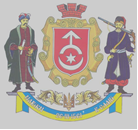 ВИКОНАВЧИЙ КОМІТЕТ СТАРОКОСТЯНТИНІВСЬКОЇ МІСЬКОЇ РАДИВИКОНАВЧИЙ КОМІТЕТ СТАРОКОСТЯНТИНІВСЬКОЇ МІСЬКОЇ РАДИІнформаційна картка адміністративної послуги«Переоформлення дозволу на розміщення зовнішньої реклами» (назва адміністративної послуги)Інформаційна картка адміністративної послуги«Переоформлення дозволу на розміщення зовнішньої реклами» (назва адміністративної послуги)Ідентифікатор послуги відповідно до Реєстру адміністративних послуг, що відображається на Гіді з державних послуг: Ідентифікатор послуги відповідно до Реєстру адміністративних послуг, що відображається на Гіді з державних послуг: Розробник:Розробник:Розробник:Затверджую:Начальник управління економіки виконавчого комітету міської радиМ.П.____________ _Альона ПАСІЧНИК_       (підпис)        (власне ім’я та ПРІЗВИЩЕ)Начальник управління економіки виконавчого комітету міської радиМ.П.____________ _Альона ПАСІЧНИК_       (підпис)        (власне ім’я та ПРІЗВИЩЕ)Начальник управління економіки виконавчого комітету міської радиМ.П.____________ _Альона ПАСІЧНИК_       (підпис)        (власне ім’я та ПРІЗВИЩЕ)Міський головаМ.П._____________   _Микола МЕЛЬНИЧУК_           (підпис)                  (власне ім’я та ПРІЗВИЩЕ)Розроблено: ____.___________.20___Розроблено: ____.___________.20___Розроблено: ____.___________.20___Розроблено: ____.___________.20___1Орган, що надає послугуОрган, що надає послугуУправління економіки виконавчого комітету Старокостянтинівської міської радиМісцезнаходження: 31100, Хмельницька обл., Хмельницький р-н м. Старокостянтинів, вул. Героїв Небесної Сотні, 4Графік роботи:Понеділок-четвер: з 8:00 – 17:15,п’ятниця: 8:00 - 16:00,обідня перерва: з 12:00 – 13:00вихідні дні: субота, неділя.Контактний телефон:(03854) 3-13-61, моб. (098) 125-14-25Адреса електронної пошти:starkonekonom@ukr.net2Місце подання документів та отримання результату послугиМісце подання документів та отримання результату послугиЦентр надання адміністративних послуг виконавчого комітету Старокостянтинівської міської радиМісцезнаходження:31100, Хмельницька обл., Хмельницький р-н, м. Старокостянтинів, вул. Острозького, буд. 66Графік роботи:Понеділок, середа, четвер: 8:00 – 17:15,вівторок: 8:00 – 20:00,п’ятниця: 8:00 - 16:00,(без обідньої перерви)вихідні дні: субота, неділяКонтактний телефон:(03854) 3-22-10, моб. (096) 770-51-66, телефон керівника (096) 919-17-54.Адреса електронної пошти: starcnap@gmail.comАдреса вебсайту: http://starkon.gov.ua/cnap/index.phpВіддалені робочі місця ЦНАП:вул. Центральна, буд. 20А, с. Баглаївул. Молодіжна, буд. 29А, с. Березневул. Молодіжна, буд. 2/4, c. Великі Мацевичівул. Миру, буд. 29, с. Великий Чернятинвул. Центральна, буд. 21, с. Вербородинцівул. Шкільна, буд. 102, с. Веснянкавул. Центральна, буд. 25, с. Волиця-Керекешинавул. Шевченка, 3/2, с. Воронківцівул. Грушевського, буд. 10, с. Григорівкавул. Садова, буд. 1/1, с. Губчавул. Центральна, буд. 9, с. Іршикивул. Центральна, буд. 20, с. Капустинвул. Центральна, буд. 25, с. Красносілкавул. Центральна, буд. 9/1, с. Огіївцівул. Центральна, буд. 17, с. Пашківцівул. Шевченка, буд. 1, с. Пенькивул. Перемоги, буд. 2, с. Радківцівул. Фесуна, буд. 1/2, с. Решнівкавул. Центральна, буд. 69, с. Росолівцівул. Прокоп’юка, буд. 4, с. Самчикивул. Центральна, буд. 13, с. Сахнівцівул. Садова, буд. 2, с. СтецькиГрафік роботи віддалених робочих місць ЦНАП:Понеділок, вівторок,середа, четвер: 08:00 – 17:15,п’ятниця: 08:00 - 16.00,обідня перерва: 12:00 – 13:00вихідні дні: субота, неділя.3Перелік документів, необхідних для надання послуги, та вимоги до нихПерелік документів, необхідних для надання послуги, та вимоги до нихзаява про переоформлення дозволу на розміщення зовнішньої реклами (додаток 1)документ який засвідчує право власності (користування) на рекламний засіб (договір купівлі-продажу рекламних конструкцій)оригінал дозволу на розміщення зовнішньої реклами 4Суб’єкт зверненняСуб’єкт зверненняЮридичні особи Фізичні особи - підприємці5Порядок та спосіб подання документівПорядок та спосіб подання документівОсобисто або за дорученням на право представляти інтереси суб’єкта господарювання в органах місцевого самоврядування, направлення через засоби поштового зв'язку. У випадках, передбачених законодавством, відповідний документ може бути надісланий за допомогою засобів телекомунікаційного зв’язку6Платність надання послугиПлатність надання послугибезоплатно6.1Розмір та порядок внесення плати (адміністративного збору) за платну послугуРозмір та порядок внесення плати (адміністративного збору) за платну послугу-6.2Нормативно-правові акти, на підставі яких стягується платаНормативно-правові акти, на підставі яких стягується плата-7Строк надання послугиСтрок надання послуги30 календарних днів 8Результат послугиРезультат послугиРішення виконавчого комітету міської ради про переоформлення дозволу, договір про тимчасове користування місцем для розташування рекламних засобів та дозвіл на розміщення зовнішньої реклами8.1Перелік підстав для відмови у наданні адміністративної послугиПерелік підстав для відмови у наданні адміністративної послугиОформлення поданих документів не відповідає встановленим вимогам.У поданих документах виявлені завідомо неправдиві відомості9Спосіб отримання відповіді (результату)Спосіб отримання відповіді (результату)Особисто або направлення через засоби поштового зв’язку. У випадках, передбачених законодавством, відповідний документ може бути надісланий за допомогою засобів телекомунікаційного зв’язку10Законодавчо-нормативна основаЗаконодавчо-нормативна основаЗакон України «Про місцеве самоврядування в Україні»;Закон України «Про адміністративні послуги»;Закон України «Про адміністративну процедуру»;Закон України «Про рекламу» від 03 липня 1996 № 270/96-ВР (із внесеними змінами);Постанова Кабінету Міністрів України «Про затвердження Типових правил розміщення зовнішньої реклами» № 2067 від 29 грудня 2003 року;Рішення виконавчого комітету міської ради від 16 червня 2022 року № 188 «Про Порядок розміщення зовнішньої реклами на території Старокостянтинівської міської територіальної громади»10.1Відповідальність за порушення законодавства у сфері надання адміністративних послугВідповідальність за порушення законодавства у сфері надання адміністративних послугОсоби, винні у порушенні законодавства про рекламу, несуть дисциплінарну, цивільно-правову, адміністративну та кримінальну відповідальність відповідно до законуНачальник центру наданняадміністративних послуг виконавчого комітету Старокостянтинівської міської ради____________  ___Юрій КОРЖУК____         (підпис)                          (власне ім’я  ПРІЗВИЩЕ)   ___  ____________ 20___ рокуЗаступник міського голови з питань діяльності виконавчих органів Старокостянтинівської міської ради____________  ___ Микола КОШИК          (підпис)                          (власне ім’я  ПРІЗВИЩЕ)   ___  ____________ 20___ рокуВИКОНАВЧИЙ КОМІТЕТ СТАРОКОСТЯНТИНІВСЬКОЇ МІСЬКОЇ РАДИВИКОНАВЧИЙ КОМІТЕТ СТАРОКОСТЯНТИНІВСЬКОЇ МІСЬКОЇ РАДИВИКОНАВЧИЙ КОМІТЕТ СТАРОКОСТЯНТИНІВСЬКОЇ МІСЬКОЇ РАДИВИКОНАВЧИЙ КОМІТЕТ СТАРОКОСТЯНТИНІВСЬКОЇ МІСЬКОЇ РАДИВИКОНАВЧИЙ КОМІТЕТ СТАРОКОСТЯНТИНІВСЬКОЇ МІСЬКОЇ РАДИВИКОНАВЧИЙ КОМІТЕТ СТАРОКОСТЯНТИНІВСЬКОЇ МІСЬКОЇ РАДИТехнологічна картка адміністративної послуги«_Переоформлення дозволу на розміщення зовнішньої реклами»(назва адміністративної послуги)Технологічна картка адміністративної послуги«_Переоформлення дозволу на розміщення зовнішньої реклами»(назва адміністративної послуги)Технологічна картка адміністративної послуги«_Переоформлення дозволу на розміщення зовнішньої реклами»(назва адміністративної послуги)Технологічна картка адміністративної послуги«_Переоформлення дозволу на розміщення зовнішньої реклами»(назва адміністративної послуги)Технологічна картка адміністративної послуги«_Переоформлення дозволу на розміщення зовнішньої реклами»(назва адміністративної послуги)Технологічна картка адміністративної послуги«_Переоформлення дозволу на розміщення зовнішньої реклами»(назва адміністративної послуги)Розробник:Розробник:Розробник:Розробник:Затверджую:Затверджую:Затверджую:Затверджую:Начальник управління економіки виконавчого комітету міської ради                                                         М.П.____________  _Альона ПАСІЧНИК__       (підпис)   (власне ім’я та ПРІЗВИЩЕ)Начальник управління економіки виконавчого комітету міської ради                                                         М.П.____________  _Альона ПАСІЧНИК__       (підпис)   (власне ім’я та ПРІЗВИЩЕ)Начальник управління економіки виконавчого комітету міської ради                                                         М.П.____________  _Альона ПАСІЧНИК__       (підпис)   (власне ім’я та ПРІЗВИЩЕ)Начальник управління економіки виконавчого комітету міської ради                                                         М.П.____________  _Альона ПАСІЧНИК__       (підпис)   (власне ім’я та ПРІЗВИЩЕ)Міський головаМ.П.__________  _Микола МЕЛЬНИЧУК   (підпис)           (власне ім’я та ПРІЗВИЩЕ)Міський головаМ.П.__________  _Микола МЕЛЬНИЧУК   (підпис)           (власне ім’я та ПРІЗВИЩЕ)Міський головаМ.П.__________  _Микола МЕЛЬНИЧУК   (підпис)           (власне ім’я та ПРІЗВИЩЕ)Міський головаМ.П.__________  _Микола МЕЛЬНИЧУК   (підпис)           (власне ім’я та ПРІЗВИЩЕ)Розроблено: ____.____.20___Розроблено: ____.____.20___Розроблено: ____.____.20___Розроблено: ____.____.20___Розроблено: ____.____.20___Розроблено: ____.____.20___Розроблено: ____.____.20___Розроблено: ____.____.20___№п/пЕтапи опрацювання звернення про надання адміністративної послугиЕтапи опрацювання звернення про надання адміністративної послугиВідповідальна посадова особаДія *(В, У, П, З)Структурні підрозділи, відповідальні за етапи (дію,рішення)Структурні підрозділи, відповідальні за етапи (дію,рішення)Строки виконання етапів(дії, рішення)Строки виконання етапів(дії, рішення)1Прийом і перевірка повноти пакету документів, реєстрація заяви, повідомлення замовника про орієнтовний термін виконанняПрийом і перевірка повноти пакету документів, реєстрація заяви, повідомлення замовника про орієнтовний термін виконанняПосадова особа центру надання адміністративних послуг виконавчого комітету міської радиВЦентр надання адміністративних послуг виконавчого комітету міської радиЦентр надання адміністративних послуг виконавчого комітету міської радиПротягом 1 дняПротягом 1 дня2Передача документів до управління економіки виконавчого комітету міської радиПередача документів до управління економіки виконавчого комітету міської радиПосадова особа центру надання адміністративних послуг виконавчого комітету міської радиВЦентр надання адміністративних послуг виконавчого комітету міської радиЦентр надання адміністративних послуг виконавчого комітету міської радиПротягом 1 дняПротягом 1 дня3Реєстрація документів в управлінні економіки виконавчого комітету міської радиРеєстрація документів в управлінні економіки виконавчого комітету міської радиУправління економіки виконавчого комітету міської радиВУправління економіки виконавчого комітету міської радиУправління економіки виконавчого комітету міської ради1 робочий день 1 робочий день 4Розгляд документів та підготовка проєкту рішення про  переоформлення дозволу на розміщення зовнішньої рекламиРозгляд документів та підготовка проєкту рішення про  переоформлення дозволу на розміщення зовнішньої рекламиПосадова особа відділу споживчого ринку та підприємництва управління економіки виконавчого комітету міської радиВВідділ споживчого ринку та підприємництва управління економіки виконавчого комітету міської радиВідділ споживчого ринку та підприємництва управління економіки виконавчого комітету міської ради1 робочий день1 робочий день5Візування проєкту рішення відповідними посадовими особами, його подання до загального відділу та оприлюднення на офіційному веб-порталі виконавчого комітету міської радиВізування проєкту рішення відповідними посадовими особами, його подання до загального відділу та оприлюднення на офіційному веб-порталі виконавчого комітету міської радиПосадові особи відділу споживчого ринку та підприємництва управління економіки виконавчого комітету міської ради та загального відділу виконавчого комітету міської радиВ, ПВідділ споживчого ринку та підприємництва управління економіки виконавчого комітету міської ради та загальний відділ виконавчого комітету міської радиВідділ споживчого ринку та підприємництва управління економіки виконавчого комітету міської ради та загальний відділ виконавчого комітету міської радиПротягом 1 дняПротягом 1 дня6Розгляд проєкту рішення на засіданні виконавчого комітету міської радиРозгляд проєкту рішення на засіданні виконавчого комітету міської радиПосадові особи управління економіки виконавчого комітету міської ради  та загальний відділ виконавчого комітету міської радиВ, УУправління економіки виконавчого комітету міської ради та загальний відділ виконавчого комітету міської радиУправління економіки виконавчого комітету міської ради та загальний відділ виконавчого комітету міської радиПротягом 1 дняПротягом 1 дня7Оформлення рішення виконавчого комітету міської ради та його передача до органу, що надає послугуОформлення рішення виконавчого комітету міської ради та його передача до органу, що надає послугуПосадова особа загального відділу виконавчого комітету міської радиВЗагальний відділ виконавчого комітету міської радиЗагальний відділ виконавчого комітету міської радиПротягом 5 днівПротягом 5 днів8Оформлення договору про тимчасове користування місцем для розташування рекламних засобівОформлення договору про тимчасове користування місцем для розташування рекламних засобівПосадова особа відділу споживчого ринку та підприємництва управління економіки виконавчого комітету міської радиВВідділ споживчого ринку та підприємництва управління економіки виконавчого комітету міської радиВідділ споживчого ринку та підприємництва управління економіки виконавчого комітету міської ради1 робочий день1 робочий день9Передача рішення виконавчого комітету міської ради, дозволу та договору про тимчасове користування місцем для розташування рекламних засобів до центру надання адміністративних послуг виконавчого комітету міської радиПередача рішення виконавчого комітету міської ради, дозволу та договору про тимчасове користування місцем для розташування рекламних засобів до центру надання адміністративних послуг виконавчого комітету міської радиПосадова особа загального відділу виконавчого комітету міської ради та відділу споживчого ринку та підприємництва управління економіки виконавчого комітету міської радиВЗагальний відділ виконавчого комітету міської ради та відділ споживчого ринку та підприємництва управління економіки виконавчого комітету міської радиЗагальний відділ виконавчого комітету міської ради та відділ споживчого ринку та підприємництва управління економіки виконавчого комітету міської радиПротягом 1 дняПротягом 1 дня10Повідомлення заявника про результати розгляду його звернення та надання  інформації про спосіб отримання відповідіПовідомлення заявника про результати розгляду його звернення та надання  інформації про спосіб отримання відповідіПосадова особа центру надання адміністративних послуг виконавчого комітету міської радиВЦентр надання адміністративних послугЦентр надання адміністративних послуг1 робочий день1 робочий деньЗагальна кількість днів надання послугиЗагальна кількість днів надання послугиЗагальна кількість днів надання послугиЗагальна кількість днів надання послугиЗагальна кількість днів надання послугиЗагальна кількість днів надання послуги22 робочих дні22 робочих дніЗагальна кількість днів (передбачена законодавством)Загальна кількість днів (передбачена законодавством)Загальна кількість днів (передбачена законодавством)Загальна кількість днів (передбачена законодавством)Загальна кількість днів (передбачена законодавством)Загальна кількість днів (передбачена законодавством)30 календар-них днів30 календар-них днівНачальник центру наданняадміністративних послуг виконавчого комітету Старокостянтинівської міської ради____________  ___Юрій КОРЖУК____         (підпис)                          (власне ім’я  ПРІЗВИЩЕ)   ___  ____________ 20___ рокуЗаступник міського голови з питань діяльності виконавчих органів Старокостянтинівської міської ради____________  ___ Микола КОШИК          (підпис)                          (власне ім’я  ПРІЗВИЩЕ)   ___  ____________ 20___ року